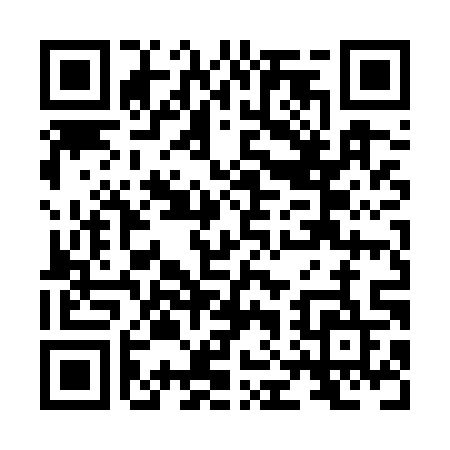 Prayer times for North McIntyre, Ontario, CanadaMon 1 Jul 2024 - Wed 31 Jul 2024High Latitude Method: Angle Based RulePrayer Calculation Method: Islamic Society of North AmericaAsar Calculation Method: HanafiPrayer times provided by https://www.salahtimes.comDateDayFajrSunriseDhuhrAsrMaghribIsha1Mon4:016:002:017:3110:0212:022Tue4:016:012:017:3010:0212:023Wed4:016:012:027:3010:0212:024Thu4:026:022:027:3010:0112:015Fri4:026:032:027:3010:0112:016Sat4:036:042:027:3010:0012:017Sun4:036:052:027:3010:0012:018Mon4:046:052:027:299:5912:019Tue4:046:062:037:299:5912:0010Wed4:056:072:037:299:5812:0011Thu4:056:082:037:299:5712:0012Fri4:066:092:037:289:5612:0013Sat4:066:102:037:289:5611:5914Sun4:076:112:037:279:5511:5915Mon4:086:122:037:279:5411:5816Tue4:086:132:037:279:5311:5817Wed4:096:142:037:269:5211:5718Thu4:116:152:047:269:5111:5519Fri4:136:172:047:259:5011:5320Sat4:156:182:047:249:4911:5121Sun4:176:192:047:249:4811:4922Mon4:206:202:047:239:4711:4723Tue4:226:212:047:239:4611:4524Wed4:246:232:047:229:4411:4325Thu4:266:242:047:219:4311:4026Fri4:286:252:047:209:4211:3827Sat4:306:262:047:209:4111:3628Sun4:326:282:047:199:3911:3429Mon4:356:292:047:189:3811:3230Tue4:376:302:047:179:3611:2931Wed4:396:312:047:169:3511:27